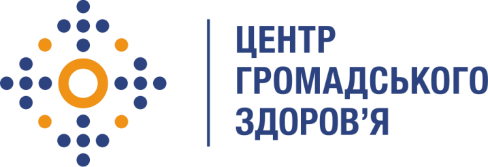 Державна установа 
«Центр громадського здоров’я Міністерства охорони здоров’я України» оголошує конкурс на відбір Консультанта Графічного дизайнера  рамках програми Глобального фонду по боротьбі зі СНІДом, туберкульозом та малярієюНазва позиції: Консультант Графічний дизайнер для розробки макета та дизайну Операційного пакету документів щодо реалізації операційного дослідження «Оцінка ефективності та безпеки модифікованих короткострокових схем лікування рифампіцин-резистентного туберкульозу в Україні»Інформація щодо установи:Головним завданням Державної установи «Центр громадського здоров’я Міністерства охорони здоров’я України» (далі – ЦГЗ) є діяльність у сфері громадського здоров’я. Центр виконує лікувально-профілактичні, науково-практичні та організаційно-методичні функції у сфері охорони здоров’я з метою забезпечення якості лікування хворих на cоціально-небезпечні захворювання, зокрема, ВІЛ/СНІД, туберкульоз, наркозалежність, вірусні гепатити тощо, попередження захворювань в контексті розбудови системи громадського здоров’я. Центр бере участь у розробці регуляторної політики і взаємодіє з іншими міністерствами, науково-дослідними установами, міжнародними установами та громадськими організаціями, що працюють в сфері громадського здоров’я та протидії соціально небезпечним захворюванням.Мета конкурсу: відбір консультанта Графічного дизайнера, який здійснить розробку макету та дизайну для друку пакету документів щодо реалізації операційного дослідження «Оцінка ефективності та безпеки модифікованих короткострокових схем лікування рифампіцин-резистентного туберкульозу в Україні»Основні обов'язки:Створення візуального образу (електронної версії), розробка макету та підготовка до друку протоколу, посібника для учасників дослідження (2 види), клінічного ведення побічних реакцій, керівництва для користувачів БД EpiInfo, форми інформованої згоди, Керівництва для заповнення індивідуальних реєстраційних карт, використовуваних у межах міждержавного операційного дослідження короткострокових схем лікування Риф ТБ пероральними препаратами, 2020-2023 рр. та пацієнтських форм для заповнення лікарями в рамках проведення операційного дослідження «Оцінка ефективності та безпеки модифікованих короткострокових схем лікування рифампіцин-резистентного туберкульозу в Україні» українською мовою;Створення візуального образу (електронної версії) й розробка макету Постеру в рамках операційного дослідження «Оцінка ефективності та безпеки модифікованих короткострокових схем лікування рифампіцин-резистентного туберкульозу в Україні»Взаємодія з членами команди, які працюють над документами;Термін виконання робіт: листопад 2020 року Вимоги до професійної компетентності:Вища освіта;досвід роботи у сфері графічного дизайну та розробки макетів брошур від 1 року;впевнене володіння пакетами програм Adobe, MS Office;досвід роботи у сфері охорони здоров’я буде перевагою.Особисті якості:креативність, уважність до деталей, комунікабельність та проактивність;Резюме мають бути надіслані електронною поштою на електронну адресу: vacancies@phc.org.ua. В темі листа, будь ласка, зазначте: «220-2020 Консультант Графічний дизайнер для розробки макета та дизайну Операційного пакету документів щодо реалізації операційного дослідження «Оцінка ефективності та безпеки модифікованих короткострокових схем лікування рифампіцин-резистентного туберкульозу в Україні»Термін подання документів – 06 листопада 2020, реєстрація документів 
завершується о 18:00.За результатами відбору резюме успішні кандидати будуть запрошені до участі у співбесіді. У зв’язку з великою кількістю заявок, ми будемо контактувати лише з кандидатами, запрошеними на співбесіду. Умови завдання та контракту можуть бути докладніше обговорені під час співбесіди.Державна установа «Центр громадського здоров’я Міністерства охорони здоров’я України»  залишає за собою право повторно розмістити оголошення про вакансію, скасувати конкурс на заміщення вакансії, запропонувати посаду зі зміненими обов’язками чи з іншою тривалістю контракту.